International Students office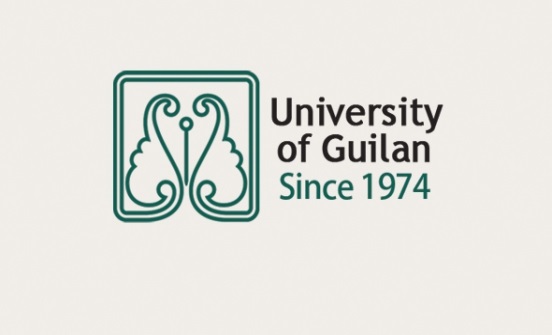 Personal StatusPlease fill out, and send with your identification (passport and staff photo) and educational documents (certificate, transcript, Cv, …)to this email address:guilan.int.student@gmail.comScientific Information What is your native language? ……………………………………………….What is the official language of your country? ……………………………….Do you know any other languages? …………………………………………..Do you want to take part in the Persian Proficiency test? (If you do not know Persian at all or very little, you do not need to take the test. However, if you have studied Persian before, you may wish to take the test.)Yes   ………..                No …………..When is your possible arrival date? ……./……./……   (dd/mm/yy)Name & Signature DateDATALATINفارسیمشخصاتNAMEنامSURNAMEنام خانوادگیFather’s NAMEنام پدرGRANDFATHER’s NAME(ARAB PEOPLE)نام جد(اعراب)DATE OF BIRTHتاریخ تولدPLACE OF BIRTHمحل تولدNATIONALITYتابعیتPASSPORT NUMBERشماره گذرنامهDATE OF ISSUEتاریخ صدورEXPIRY DATAتاریخ انقضاPLACE OF ISSUEمحل اخذ روادیدDURATION OF STAY IN IRANمدت اقامت در ایرانLAST ENTRY TO IRANتاریخ آخرین ورود به ایرانDocument Number in SAORG.COMشماره پرونده در سامانه امور دانشجویانRequested Field of Study رشته مورد تقاضا Requested education levelمقطع مورد تقاضا The previous University نام دانشگاه مقطع قبل The number of passed creditsتعداد واحد گذرانده در مقطع قبلTotal averageمعدل کل مقطع قبلE-mailایمیل Phone numberشماره تلفن Addressادرس